Сценарий открытого занятияпо теме: «Введение в образовательную программу «Мини - гольф»педагога дополнительного образования МБОУ ДО «Свежий ветер»городского округа ТольяттиБельцовой Галины Валентиновныг.Тольятти, 2017План-конспект занятия «Введение в общеобразовательную программу»Тема: «Знакомство с техникой игры в мини-гольф»Дополнительная общеобразовательная общеразвивающая программа «Мини-гольф»Участники занятия: учащиеся 2 кл. (8-9 лет), девочки и мальчики – 12 чел.Продолжительность занятия: 30 мин.Цель занятия: Сформировать у учащихся представление о мини-гольфе, как спортивной дисциплине, способствующей стремлению к здоровому образу жизниЗадачи:Обучающие- Познакомить учащихся с мини-гольфом, как спортивной дисциплиной- Познакомить учащихся с техникой безопасности при игре в мини-гольф- Познакомить учащихся с техникой и правилами игры в мини-гольфРазвивающие- Развить концентрацию внимания- Развить глазомер- Развить координацию движения- Развить моторику рукВоспитательные- Воспитать культуру поведения в коллективе- Формировать интерес учащихся к мини-гольфуФормы организации деятельности: коллективная, групповая, дифференцированнаяМетоды и приемы1. Метод словестный, наглядный, практический (объяснение нового материала)2. Метод целостной демонстрации (показ правильного выполнения упражнений) 3. Методы контроля и самоконтроля (оценка действий педагогом и учащимся)4. Метод многократного повторения (повторение упражнений по нескольку раз)5. Методы стимулирования и мотивации, создание «ситуации успеха»6. Метод кинестетического обучения (совместное выполнение упражнений)Планируемые образовательные результаты (ОР):МК (мотивирующий компонент) – обоснование интереса познания к виду спорта мини-гольф, значимости в физическом совершенстве, сформировать интерес к занятию по мини-гольфу.КК (когнетивный компонент) – освоение техники для более качественной игры в мини-гольф. Учебно-методическое обеспечение:Селиванова Т.Г. Мини-гольф, М., 2012Яковлев Б.А. Мини-гольф для начинающих. - М.: Центр исследований и статистики науки, 2002 - 22 с.Инструменты и оборудование:- малый спортивный зал- игровая ковролиновая дорожка 6*2м (1 шт.)- препятствия с лунками (7 шт.)- клюшка для мини-гольфа (7 шт.)- мяч для мини-гольфа (7 шт.)- стойка для клюшек (1 шт.)- музыкальный центр (1 шт.)- раздаточный материал «смайлы – радость и печаль» (12 шт.)- часы цифровые(1 шт.)- бейджи для учащихся и педагога (13 шт.)План проведения занятияХод занятияПодготовительный этап занятия: подготовка бейджей для учащихся, подготовка оборудования для игры в мини-гольф (все это проводится до начала занятия)I.Вводная частьПриветственное слово педагогаЗдравствуйте ребята! Давайте познакомимся. Меня зовут Галина Валентиновна.Я преподаю предмет, о котором вы сейчас узнаете.Это мини-гольф.Может быть, кто-то слышал о такой игре? Может кто-то уже играл в мини-гольф?Ответы учащихсяЯ поняла, что вы немного знакомы с этой игрой. Знакомство педагога с учащимися (упражнение «Снежный ком»)II.Основная частьВведение в предмет. Постановка цели и задач. План проведения занятия и его реализация 1.Вводная беседа Мини-гольф это спортивная игра, цель которой забить клюшкой мячик в лунку (показываю клюшку, мяч, лунку, препятствие)Мини-гольф очень полезная игра:Она развивает физическую выносливость, координацию движений, глазомер, точность.В этой игре, как и в любом виде спорта существуют свои правила, такой раздел тоже есть в этой программе. Он очень важный и вы в этом убедитесь сегодня. От этого зависит успешность, научитесь вы играть в мини-гольф или нет.Тема нашего учебно – практического занятия – познакомиться  с основными понятиями и словами, которые используются в мини-гольфе, узнаем, как выполняются удары в мини-гольфе, и каждый из вас поучится делать эти удары.2.Постановка проблемыСегодня на нашем занятии я познакомлю вас, чему и как вы можете научиться по программе мини-гольф. Практическая частьРазминка  Прежде чем мы приступим к выполнению упражнений по мини-гольфу нужно обязательно сделать разминку. Разминка нам нужна для того, чтобы подготовиться и настроиться на занятия мини-гольфом.Я попрошу вас всех встать.(Ребята, до кого я дотронусь, делают два шага вперед.)(Построение в две шеренги.)А сейчас вместе со мной под музыку выполняем упражнения.Спасибо. Какие вы молодцы. Теперь вы можете присесть. Знакомство учащихся с техникой безопасности А сейчас я расскажу вам о правилах, которые нужно обязательно соблюдать, когда вы будете выполнять упражнения с клюшкой и мячом.- Правило первое: Во время упражнений нельзя разговаривать. Почему, потому что игрок может ошибиться.- Правило второе: Вы все внимательно слушаете меня и выполняете только мои команды.- Правило третье: Не унываем, не расстраиваемся, если не получилось сделать точный удар и попасть в лунку- Правило четвертое: Обязательно соблюдать технику безопасностиВыполнение упражнений Упражнение № 1. Показ правильного выполнения упражнения (стойка, хват, замах, удар). Все дети встают в шеренгу лицом к игроку на безопасное расстояние.Имитация удара.«Упражнение маятник»Первый игрок выходит из строя и выполняет один удар под контролем педагога, а второй удар без помощи педагога.Затем передает клюшку следующему ученику.Все ученики внимательно смотрят за выполнениемОценка, корректировка и поощрение педагога.Упражнение № 2. Вся группа делится на две подгруппы (расчет на первый второй).Первая группа (6 чел.) садится на скамейку.Вторая группа (6 чел.) получает клюшки и выстраивается перед лунками (6 лунок) на дорожке.Первая группа получает от педагога сигнальные смайлы для оценки выполнения упражнения.	Педагог разъясняет, как будет выполняться упражнение и как будет оно оцениваться. Оценивается правильность выполнения удара.Затем по команде все учащиеся второй группы выполняют  по два - три удара, в лунку.Снова по команде первая и вторая группа меняются клюшками и смайлами и выполняют упражнение.Молодцы! Оценка учащихся. Комментарии педагога.Клюшки на место в стойку, мячи в коробку.Учащиеся сели на свои места Подведение итоговА теперь ребята, мне хочется узнать: что вы на занятии узнали нового?С каким видом спорта вы познакомились?Полезен этот вид спорта для здоровья?Он укрепляет мышцы рук, ног, спины?Какие правила нужно соблюдать при игре в мини-гольф?Теперь вы знаете, что есть такая спортивная игр мини-гольф.Что у него есть правила, которые нужно выполнять. Знаете, как держать клюшку и выполнять удары.РефлексияРебята, а теперь я хочу узнать ваше мнение. Вам понравился мини-гольф?Вам понравилось наше занятие?Вы расскажете дома своим близким о мини-гольфе?Вы хотели бы еще заниматься мини-гольфом?Молодцы ребята! Мне было очень приятно с вами заниматься.Я поздравляю вас! Вы сделали свой первый шаг в освоении мини-гольфа! Спасибо вам. Вы очень помогли мне провести это занятиеДо свидания и всего хорошего!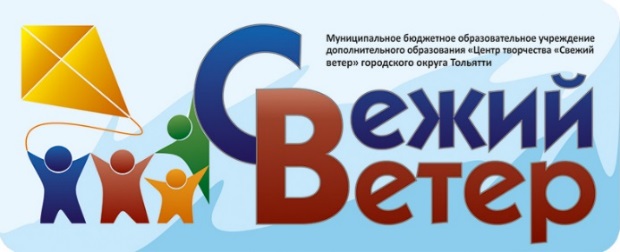 муниципальное бюджетное образовательное учреждение дополнительного образования«Центр творчества «Свежий ветер»городского округа Тольятти445042, РФ, Самарская область, г. Тольятти,б-р Луначарского 19, тел. 33-31-53, 34-89-77email: veter@edu.tgl.ru; сайт: jveter.ruФормы, методы, приемыСодержание деятельности на занятииРезультат деятельности учениковРезультат деятельности педагогаПодготовительный этапподготовка бейджей для учащихся, подготовка оборудования для игры в мини-гольф (до начала занятия) Подготовительный этапподготовка бейджей для учащихся, подготовка оборудования для игры в мини-гольф (до начала занятия) Подготовительный этапподготовка бейджей для учащихся, подготовка оборудования для игры в мини-гольф (до начала занятия) Подготовительный этапподготовка бейджей для учащихся, подготовка оборудования для игры в мини-гольф (до начала занятия) Организационный этап (2 мин.)ЗнакомствоУченики познакомились с педагогомПедагог познакомился с ученикамиОсновной этап (23 мин.)Введение в предмет. Постановка задач. План проведения занятия и его реализация Основной этап (23 мин.)Введение в предмет. Постановка задач. План проведения занятия и его реализация Основной этап (23 мин.)Введение в предмет. Постановка задач. План проведения занятия и его реализация Основной этап (23 мин.)Введение в предмет. Постановка задач. План проведения занятия и его реализация Беседа Введение в образовательную программу: - знакомство с мини-гольфом как спортивной дисциплиной- создание у учащихся мотивации к занятию- знакомство с техникой и правилами игрыЗнакомство с основными понятиями и терминами в мини-гольфе: мини-гольф, игровая дорожка, клюшка, мячик, лунка, препятствие, стойка, хват, замах, удар, правилаАктивизация познавательной деятельности.Обеспечение мотивации предстоящей деятельности на занятии.Усвоение новых знаний.Создание комфортной обстановки на занятии.Первичная проверка понимания.Введение в образовательную программу. Адекватность и доступность выбранных форм и методов.Практическая часть Практическая часть Практическая часть Практическая часть Разминка Создание эмоционально – радостного настроя на занятие Выполнение всей группой разминочных упражнений по ОФП под руководством педагогаСнятие напряжения и барьеров общения, подготовка к упражнениям с клюшкойСнятие напряжение, создание комфортной обстановки и настрой учеников на занятие Выполнение упражненийПроведение инструктажа по ТБ при игре в мини-гольф. Демонстрация педагогом правильного выполнения упражнений и выполнение упражнений учащимися под руководством педагогаВыполнение упражнений с клюшкой и мячом (индивидуальные и групповые) под руководством педагога, оценка действий друг друга учащимисяПостановка цели и задач, корректировка действий учащихся и правильности выполнения упражнений, оценка действий учащихсяПодведение итогов занятияОбобщение полученных знаний и уменийОтветы на вопросы педагога, обмен мнениямиОценка выполнения поставленных цели и задачРефлексия (5 мин.)Обратная связь Самооценка и обмен впечатления учащихсяВыявление степени удовлетворенности заинтересованности учащимися занятием